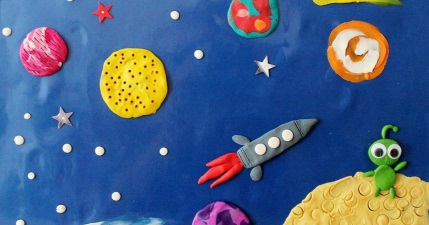 1 Лепка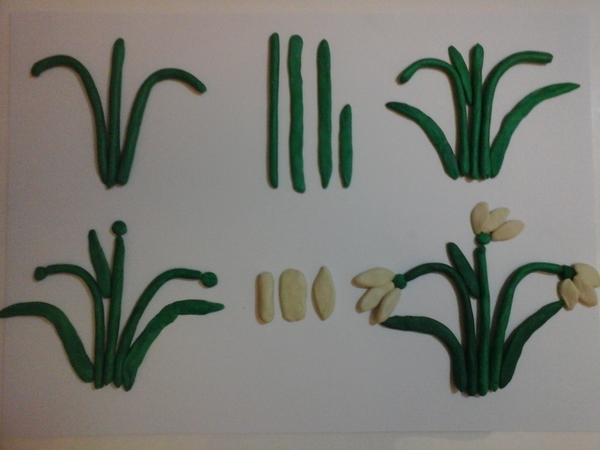 Наблюдение за ВЕТРОМ -расширять и закреплять знания о неживой природе; знакомить со свойствами воздуха; напомнить значение ветра для растений.  Чтение стих-я И. Белякова «Подснежник проснулся».  Дидактическая игра «Сутки» - определение уровня умения детей ориентироваться во времени, уточнение представлений о частях суток. Подвижная игра «Через ручеек» прыжки через предметы Совершенствование умений самостоятельно одеваться, раздеваться, аккуратно складывать одежду.Настольный театр «Таблетки растут на ветке, таблетки растут на грядке» - Закреплять  знания детей о полезных продуктах, их значении для здоровья и хорошего настроения. . Игра «Если бы у меня была волшебная палочка…» - на развитие детского речевого творчества.Урок вежливости «Пойдем и найдем волшебные слова» - Обратить внимание ребенка, что многие слова являются волшебными; возбудить интерес раскрыть знание слов, их применение. Дидактическая игра «Здоровье  с  комнатными  растениями» - закреплять  знания  у  детей  о  комнатных  растениях, их  названиях  и  полезных  свойствах.Дидактическая игра «Четвертый лишний» – учить исключать лишний предмет из ряда, объяснять принцип исключения. . (можно использовать и предметы быта – посуда, продукты, одежда)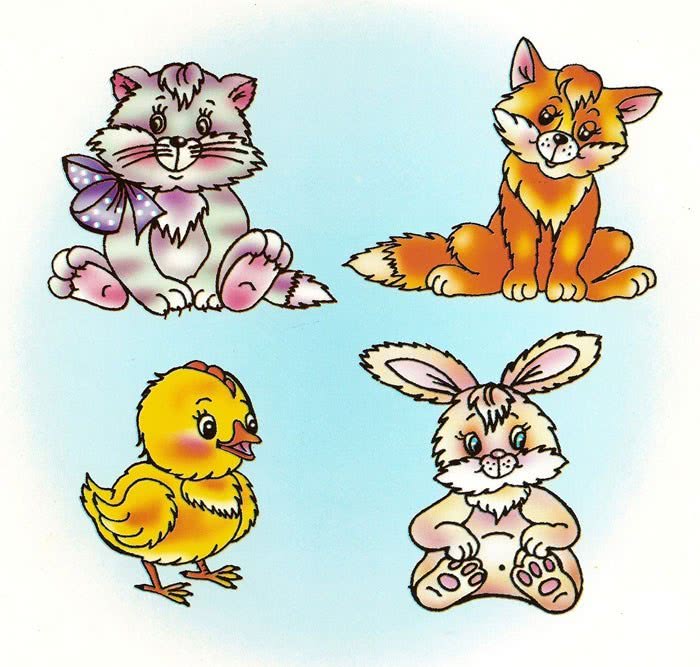 КГН – закрепить умение детей намыливать руки и тщательно смывать водой.